（一）环保行政处罚一般程序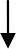 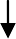 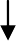 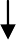 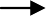 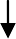 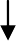 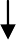 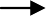 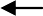 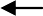 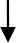 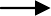 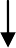 （二）环保行政强制措施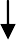 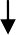 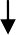 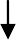 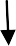 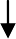 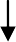 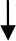 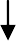 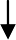 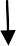 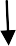 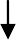 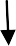 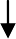 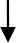 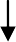 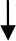 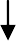 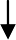 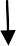 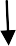 （三）环保行政强制执行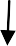 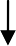 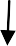 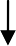 （四）环保行政检查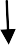 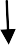 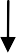 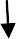 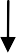 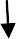 安全生产监督检查流程图1、承办机构:经开区应急生态局2、服务电话：0373-3686298安全生产行政处罚流程图（一般程序）1、承办机构:经开区应急生态局    2、服务电话：0373-3686298安全生产行政处罚流程图（简易程序）注：1、对违法事实确凿并有法定依据，对公民处以五十元以下，对法人或其他组织处于一千元以下罚款或者警告的，适用简易程序。2、承办机构:经开区应急生态局。3、服务电话：0373-3686298。行政强制流程图1、承办机构:经开区应急生态局2、服务电话：0373-3686298